Занятие 15. Звук Г. Домашние птицы. Звук Г. Игрушка гуся (если нет, то взять картинку). Скажите, что к вам в гости прилетел гусь. Попросите ребенка показать, как гусь гогочет (вызвать звукоподражание Га-га-га). Прослушать логопедическую распевку «Гуси», по тексту раскачиваться из стороны в сторону, хлопать и топать.Игра «Поймай звук». Ребенок должен хлопнуть, когда услышит звук Г. Образ буквы Г. Букву Г нам надо знать, чтобы гулю нам позвать.Сделать букву из синего картона. Обвести указательным пальцем по контуру. Назвать.  Выложить букву из счетных палочек, карандашей, спичек.Найти букву среди других. «Найди букву» (игра с гречкой). Предметная игра. На столе лежат муляжи (фото) гуся, лошади и голубя. Рассмотреть подробно, соотнести с картинками из альбома Г.В. Дедюхиной (картинка дана ниже), с соответствующими звукоподражаниями. (Гусь – га-га, лошадь – гоп-гоп (и-го-го), голубь – гули-гули). В случае затруднения, следует положить картинки или муляжи рядом с персонажами из альбома.Игра «Угадай, кто нас позвал».Разложите на столе картинки или игрушки (гусь, лошадь и голубь). Включите на компьютере (или другом устройстве) звуки издаваемые голубем, лошадью и гусем. Попросите ребенка угадать, кто позвал (ребенок может показать на картинку или ответить звукоподражанием).Работа с альбомом Г.В. Дедюхиной.Попросите ребенка:• Спрячь гулю (гуся, лошадь).  Кто остался? (Закрыть ладошкой, вызывать звукоподражание тех, кто остался).• Кто спрятался? («Кого нет?) (одна из картинок закрыта листом бумаги или ладошкой). Вызывать звукоподражание.• Кто кричит: "Га-га" ?• У кого хвост и грива? «И-го-го», «гоп-гоп».• У кого есть крылья и клюв?  «Га-Га», У гулиДавай, позовём гулю: «Гуля –Гуля»• Кто летает?• Кто бежит , цокает копытами (щелчки вместе с ребёнком) ?Взрослый предлагает малышу подложить к каждой картинке заданное количество мозаик или кружочков.• Гусь идёт в гости к лошади. Проводи его пальчиком - указкой. (Аналогичные движения осуществляются от лошади к голубю, от голубя к гусю и наоборот).• Угости  голубя. (Побуждать ребёнка произносить фразу: "Гуля, на!" – движения щепоть)•Дай гусю красную мисочку. (Предлагаемая фраза: "Га-га, на!").• Попроси у гуся мисочку: "Дай, га-га!"Дай голубю синюю мисочку. (Предлагаемая фраза: "Гуля, на!").• Попроси у голубя мисочку: "Гуля, дай!"Дай лошади морковку: «И –го-го, на)Речь, ритм, движение:Упражнение по методике Е. Железновой «Гуси» Артикуляционный праксис: – скачем на лошадке (руки согнуты в локтях, кулачки сжаты, одновременно обеими руками делаем рывок назад и производим «щелчок»).- останавливаем лошадку (вызываем дрожание губами). Б-р-р-р.Пальчиковые игры: «Палец большой-гусь молодой,Указательный поймал,Средний гуся ощипал, Безымянный печь топил,А мизинец суп варил (соединяем поочередно все  пальцы с большим пальцем)Полетел Гусь в рот, а оттуда в живот(имитация движения)» Прочтите сказку  В. Сутеева «Цыпленок и утенок». 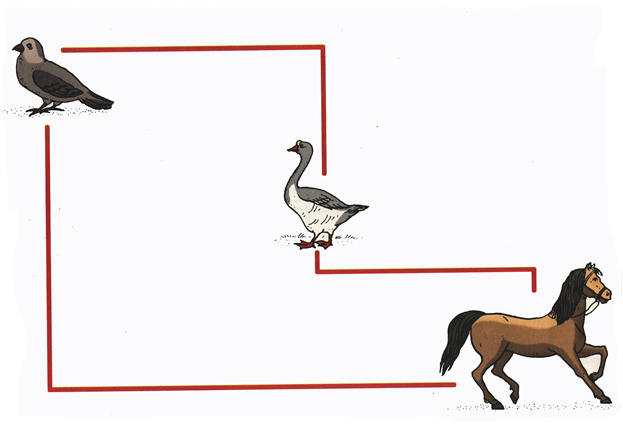 